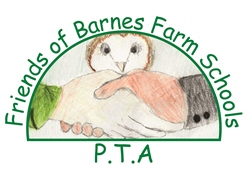 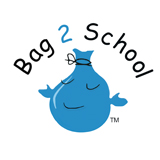 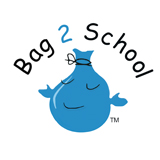 We are pleased to announce that the Friends of Barnes Farm Schools has organised another textile collection with Bag2School in order to raise funds for both the schools Bag2School collection has been arranged forFriday 15th April 2016So please start saving up your old clothes for the collection.  Bags will be given out nearer the collection date.  Further details to follow, any questions please contact chairFOBFS@yahoo.comAccepted:Not accepted:Accepted:Not accepted:Men’s, Ladies and Children’s clothingDuvets, bedding, blankets and household linenPaired shoes (tied together or elastic band around)Pillows and cushionsHandbagsCarpets, rugs and mats (including bath, shower and toilet mats)HatsCurtainsBagsTowelsScarves and tiesSoiled, painted, ripped or wet clothing*JewellerySchool uniforms (logo stuff can be donated to PTA secondhand school sales instead!)LingerieCorporate clothing and workwearBeltsTextile off cuts, yarns or threaded materialSoft toys